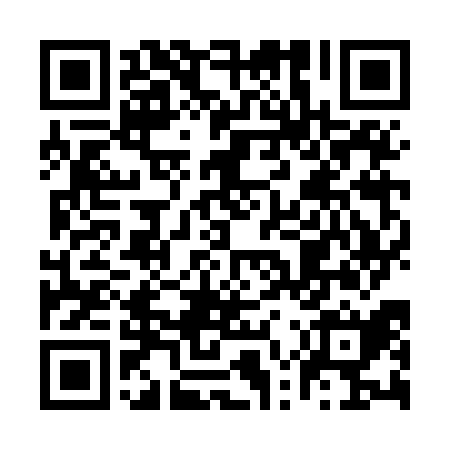 Ramadan times for Jakabszel, HungaryMon 11 Mar 2024 - Wed 10 Apr 2024High Latitude Method: Midnight RulePrayer Calculation Method: Muslim World LeagueAsar Calculation Method: HanafiPrayer times provided by https://www.salahtimes.comDateDayFajrSuhurSunriseDhuhrAsrIftarMaghribIsha11Mon4:214:216:0211:523:525:435:437:1812Tue4:194:196:0011:523:535:445:447:1913Wed4:174:175:5811:513:545:455:457:2114Thu4:154:155:5611:513:555:475:477:2215Fri4:134:135:5411:513:575:485:487:2416Sat4:114:115:5211:513:585:505:507:2517Sun4:094:095:5011:503:595:515:517:2718Mon4:074:075:4811:504:005:525:527:2819Tue4:044:045:4611:504:015:545:547:3020Wed4:024:025:4411:494:025:555:557:3121Thu4:004:005:4311:494:035:575:577:3322Fri3:583:585:4111:494:045:585:587:3523Sat3:563:565:3911:494:055:595:597:3624Sun3:533:535:3711:484:066:016:017:3825Mon3:513:515:3511:484:076:026:027:3926Tue3:493:495:3311:484:086:036:037:4127Wed3:473:475:3111:474:106:056:057:4328Thu3:443:445:2911:474:116:066:067:4429Fri3:423:425:2711:474:126:086:087:4630Sat3:403:405:2511:464:136:096:097:4831Sun4:374:376:2312:465:147:107:108:491Mon4:354:356:2112:465:157:127:128:512Tue4:334:336:1912:465:157:137:138:533Wed4:304:306:1712:455:167:147:148:544Thu4:284:286:1512:455:177:167:168:565Fri4:264:266:1312:455:187:177:178:586Sat4:234:236:1112:445:197:187:189:007Sun4:214:216:0912:445:207:207:209:018Mon4:194:196:0712:445:217:217:219:039Tue4:164:166:0512:445:227:237:239:0510Wed4:144:146:0312:435:237:247:249:07